La votazione per l’approvazione dei bilanci avviene tramite lo strumento della CHAT disponibile nella piattaforma di videoconferenza Cisco Webex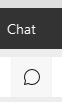 L’icona della CHAT                         si trova nella parte destra del menu orizzontale in basso Al momento dedicato all’espressione del voto cliccare sull’icona CHATSi aprirà lo strumento Chat che consente di scrivere un testo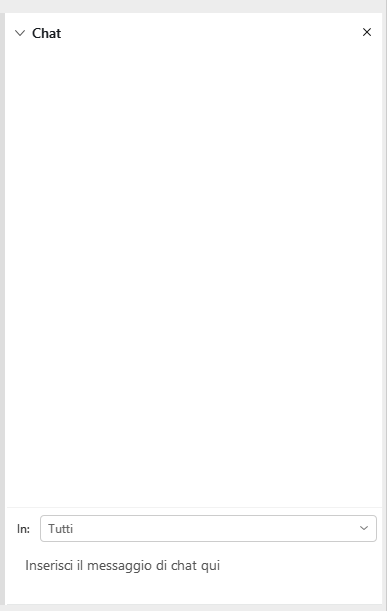 N.B.: In mancanza di espressione di volontà, si considera approvato in ragione del “silenzio/assenso”.